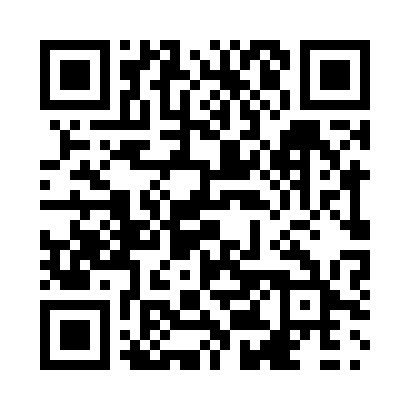 Prayer times for Wiltondale, Newfoundland and Labrador, CanadaMon 1 Jul 2024 - Wed 31 Jul 2024High Latitude Method: Angle Based RulePrayer Calculation Method: Islamic Society of North AmericaAsar Calculation Method: HanafiPrayer times provided by https://www.salahtimes.comDateDayFajrSunriseDhuhrAsrMaghribIsha1Mon3:225:191:246:569:3011:272Tue3:225:201:256:569:2911:273Wed3:225:201:256:569:2911:274Thu3:235:211:256:559:2911:275Fri3:235:221:256:559:2811:276Sat3:245:231:256:559:2811:267Sun3:245:231:266:559:2711:268Mon3:255:241:266:559:2711:269Tue3:255:251:266:549:2611:2610Wed3:265:261:266:549:2511:2511Thu3:275:271:266:549:2411:2512Fri3:275:281:266:539:2411:2513Sat3:285:291:266:539:2311:2414Sun3:285:301:266:539:2211:2415Mon3:295:311:276:529:2111:2416Tue3:295:331:276:529:2011:2317Wed3:305:341:276:519:1911:2318Thu3:315:351:276:519:1811:2219Fri3:315:361:276:509:1711:2220Sat3:325:371:276:499:1611:2121Sun3:335:381:276:499:1511:2122Mon3:345:401:276:489:1411:1923Tue3:365:411:276:479:1211:1724Wed3:385:421:276:479:1111:1525Thu3:405:431:276:469:1011:1226Fri3:435:451:276:459:0911:1027Sat3:455:461:276:449:0711:0828Sun3:475:471:276:449:0611:0529Mon3:505:491:276:439:0411:0330Tue3:525:501:276:429:0311:0031Wed3:545:511:276:419:0210:58